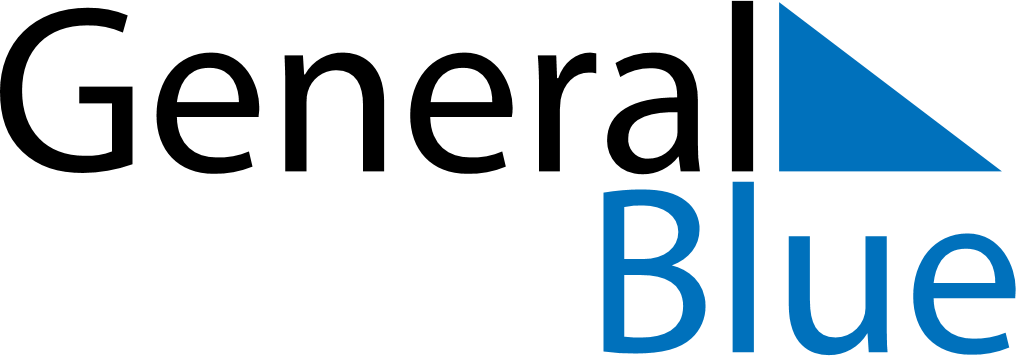 April 2024April 2024April 2024April 2024April 2024April 2024Wuchang, Heilongjiang, ChinaWuchang, Heilongjiang, ChinaWuchang, Heilongjiang, ChinaWuchang, Heilongjiang, ChinaWuchang, Heilongjiang, ChinaWuchang, Heilongjiang, ChinaSunday Monday Tuesday Wednesday Thursday Friday Saturday 1 2 3 4 5 6 Sunrise: 5:11 AM Sunset: 5:58 PM Daylight: 12 hours and 46 minutes. Sunrise: 5:09 AM Sunset: 5:59 PM Daylight: 12 hours and 49 minutes. Sunrise: 5:08 AM Sunset: 6:01 PM Daylight: 12 hours and 52 minutes. Sunrise: 5:06 AM Sunset: 6:02 PM Daylight: 12 hours and 56 minutes. Sunrise: 5:04 AM Sunset: 6:03 PM Daylight: 12 hours and 59 minutes. Sunrise: 5:02 AM Sunset: 6:04 PM Daylight: 13 hours and 2 minutes. 7 8 9 10 11 12 13 Sunrise: 5:00 AM Sunset: 6:06 PM Daylight: 13 hours and 5 minutes. Sunrise: 4:59 AM Sunset: 6:07 PM Daylight: 13 hours and 8 minutes. Sunrise: 4:57 AM Sunset: 6:08 PM Daylight: 13 hours and 11 minutes. Sunrise: 4:55 AM Sunset: 6:09 PM Daylight: 13 hours and 14 minutes. Sunrise: 4:53 AM Sunset: 6:11 PM Daylight: 13 hours and 17 minutes. Sunrise: 4:51 AM Sunset: 6:12 PM Daylight: 13 hours and 20 minutes. Sunrise: 4:50 AM Sunset: 6:13 PM Daylight: 13 hours and 23 minutes. 14 15 16 17 18 19 20 Sunrise: 4:48 AM Sunset: 6:14 PM Daylight: 13 hours and 26 minutes. Sunrise: 4:46 AM Sunset: 6:16 PM Daylight: 13 hours and 29 minutes. Sunrise: 4:44 AM Sunset: 6:17 PM Daylight: 13 hours and 32 minutes. Sunrise: 4:43 AM Sunset: 6:18 PM Daylight: 13 hours and 35 minutes. Sunrise: 4:41 AM Sunset: 6:19 PM Daylight: 13 hours and 38 minutes. Sunrise: 4:39 AM Sunset: 6:21 PM Daylight: 13 hours and 41 minutes. Sunrise: 4:38 AM Sunset: 6:22 PM Daylight: 13 hours and 44 minutes. 21 22 23 24 25 26 27 Sunrise: 4:36 AM Sunset: 6:23 PM Daylight: 13 hours and 47 minutes. Sunrise: 4:34 AM Sunset: 6:25 PM Daylight: 13 hours and 50 minutes. Sunrise: 4:33 AM Sunset: 6:26 PM Daylight: 13 hours and 53 minutes. Sunrise: 4:31 AM Sunset: 6:27 PM Daylight: 13 hours and 56 minutes. Sunrise: 4:29 AM Sunset: 6:28 PM Daylight: 13 hours and 58 minutes. Sunrise: 4:28 AM Sunset: 6:30 PM Daylight: 14 hours and 1 minute. Sunrise: 4:26 AM Sunset: 6:31 PM Daylight: 14 hours and 4 minutes. 28 29 30 Sunrise: 4:25 AM Sunset: 6:32 PM Daylight: 14 hours and 7 minutes. Sunrise: 4:23 AM Sunset: 6:33 PM Daylight: 14 hours and 10 minutes. Sunrise: 4:22 AM Sunset: 6:35 PM Daylight: 14 hours and 12 minutes. 